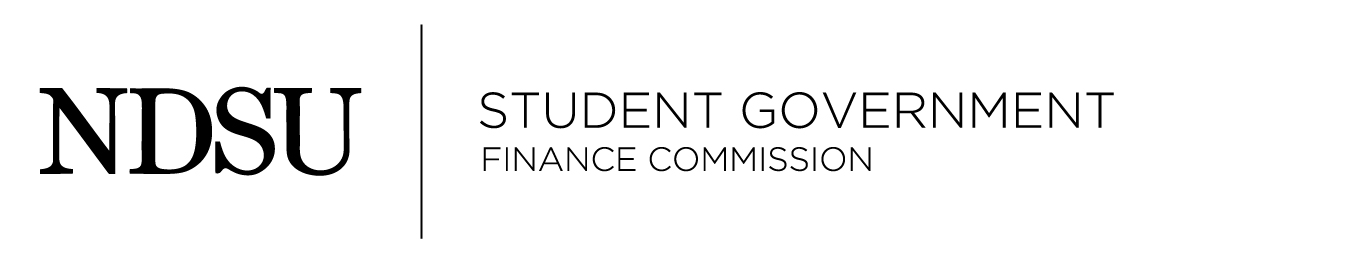 November 3, 2015Meinke Board RoomAGENDACall to Order – 4:59:12 PMRoll Call –  Present: Bollinger, Guo, Koch, Holmquist, McGuire, Mastel, Regimbal, Berg, Wenzel, HomanAbsent: -Executive Announcements – Jay HomanFund numbersCR: $15,120SP: $17,720TORFF: $1750Reserve: $100,230.62Assistant Executive Announcements – Mason WenzelUnfinished Business – Persian Student Association – SP – 04 – 16Preliminary NotesWant to celebrate Nourooz, which is the Iranian New Year. Have many guests from around the area, even around the state. The event is unknown to the location yet. Want to do it in the Great Plains room. Decided they needed more planning on the event to configure the event especially with catering and location. Moved by Wenzel to Table SP-04-16Seconded by McGuirePasses unanimouslyMen’s Rugby Club – CR – 41 -16Preliminary NotesThis event is a competitive event that must be qualified for. They have just recently qualified for this. This is the only post season event that they are funded for. Moved by McGuire – Travel: $779 Lodging: $1010Seconded by BollingerPasses Unanimously Association of Computing Machinery – CR – 42 – 16Preliminary NotesIs a competitive organization that helps expand the abilities in this specific field. Needed adjustment due to the GSA change Moved by McGuire – Lodging: $26Seconded by HolmquistPasses UnanimouslyNursing Students Association Bismarck – CR – 43 – 16Preliminary NotesEquipment allows them to not only train for CPR related instances but also to certify all of the members of the club and future members of the club.Requested study materials for students of schoolsCommission felt that was not relevant to the clubs functionality and decide to recommend no funding. Discussion on if the face shield should be funded due to them being disposable. Commission decided they were necessary for the safety of the members and for proper sanitation and also to supplement the CPR dolls.Moved by McGuire – Instructor Starter Package: $653; BLS Instructor Material: $163; Adult Face Shields: $34; Baby Face Shields: $28.Seconded by WenzelPasses UnanimouslyMulticultural Club – TORFF – 01 – 16Preliminary NotesMoved by Wenzel - Operating Expense: $175Seconded by BergPasses unanimouslyNew Business –Announcements – Moved by Wenzel to Adjourn without ObjectionNo objectionsAdjourn – 6:12 PM